Одной из самых частых проблем у маломобильных больных являются пролежни. Они возникают из-за нарушения кровообращения в области сдавления, а так же из-за сниженного иммунитета. Обычно это область крестца, копчика, позвоночных отростков, лопаток, пяток и ягодиц. Лечить пролежни тяжело и долго, поэтому надо приложить все силы, чтобы не допустить их появления:ежедневно осматривайте кожу больного, чтобы вовремя обнаружить формирующие пролежни;меняйте положение  больного в постели до 10 раз в сутки, поворачивайте его (каждые  2 часа);если больной может ходить,побуждайте его прогуливаться каждый час;не допускайте,  непрерывного сидения в кресле или инвалидной коляске;исключите контакт кожи с жесткой частью кровати;места наибольшего давления на кожу необходимо смазывать детским увлажняющим кремом, либо камфорным спиртом;осуществляйте правильное питание и адекватный прием  жидкости. Контролируйте качество и количество пищи и жидкости, в том числе при недержании  мочи.постельное белье должно быть из натуральной ткани, простыня должна быть натянута, без складок;одежда также должна быть из натуральной ткани, без пуговиц, без крючков;имейте много небольших подушек различной формы для того, чтобы подкладывать их под различные части тела;не рекомендуетсяиспользовать резиновый круг, так как сам по себе он провоцирует пролежни ; мокрое,  грязное белье немедленно меняйте (если его не копить, а замачивать и стирать сразу же, то можно избежать характерного запаха тяжелобольного в квартире);Предметы,  помогающие в профилактике пролежнейПодушечки, наполненные гелемЭти подушечки распределяют давление по большей поверхности кожи. Они удобны для дома и использования в инвалидных колясках, и являются отличной профилактикой при длительном сидении.Матрац, наполненный водойМатрац, наполненный водой, равномерно распределяет вес тела, что не дает появляться пролежням, но он тяжелый и неподатливый. Можно самим соорудить подобные мини-матрацы, воспользовавшись для этого частично заполненными водой резиновыми перчатками или пластиковыми пакетами. Их удобно подкладывать под отдельные участки тела (например, под пятки).Матрас с переменным давлениемЭтот матрас состоит из продольных секций или ячеек, давление воздуха в которых меняется с помощью компрессора. Такой матрас следует накрывать только свободно подоткнутой простыней, потому что несколько слоев материи уменьшают эффективность матраса. Противопролежневые матрасы являются отличным профилактическим средствами.Матрац из волокон и силиконовых трубочекИзготовленный из волокон сложных полиэфиров и силиконовых трубочек, такой матрац снимает давление, не ограничивая поз больного. Им могут пользоваться больные любого веса для профилактики и помощи в лечении пролежней разной степени тяжести.ОвчинкаУдобно пользоваться мягкой, сухой, хорошо поглощающей влагу и легко поддающейся чистке овчинкой. В продаже имеются овчинки разного размера, которые удобно подкладывать под локти и пятки.По всем вопросам  ухода за маломобильным  больным следует обращаться к участковому терапевту___________________________________________________________________________________Контактный телефон: _______________________________Терпения Вам и Вашим близким и скорейшего выздоровления! Государственное учреждение здравоохранения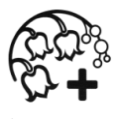  «Городская клиническая больница №2 г. Тулы имени Е.Г.Лазарева» НЕСКОЛЬКО СОВЕТОВ РОДСТВЕННИКАМ  ПО УХОДУ ЗА МАЛОМОБИЛЬНЫМИ ГРАЖДАНАМИ (ПРОФИЛАКТИКА ПРОЛЕЖНЕЙ)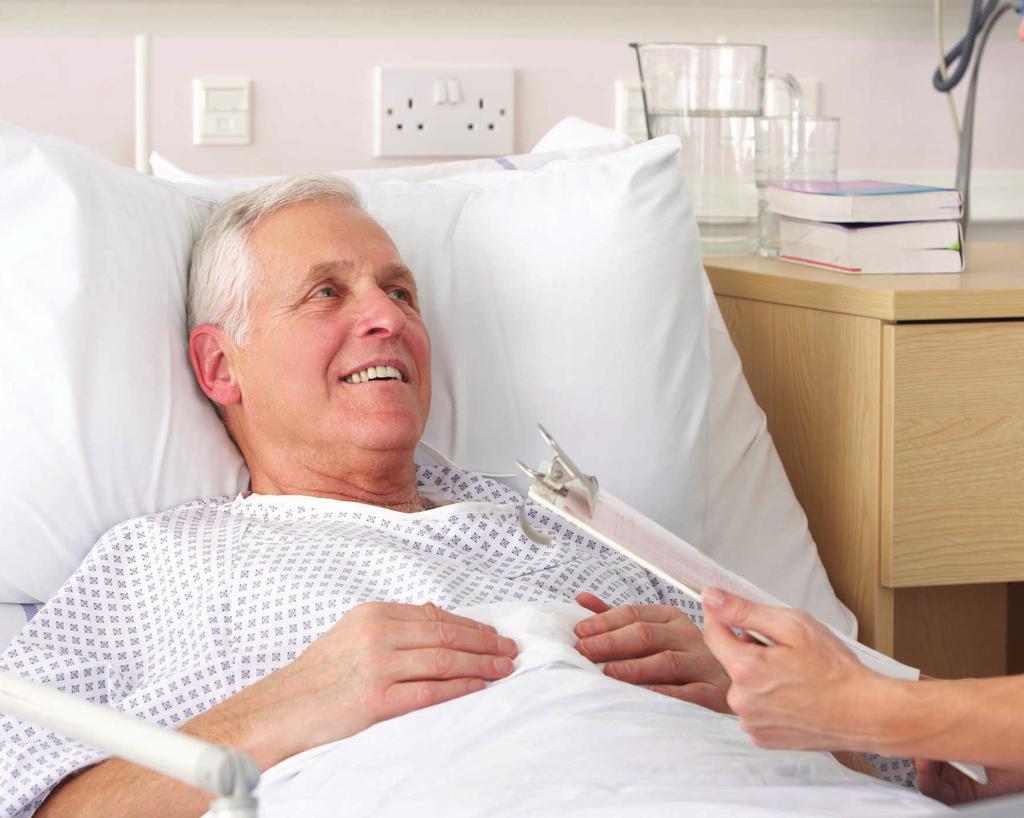 Памятка для населения